В школе направление группы «Поиск» ведет активную  подготовку  к 9 мая. Была проведена большая исследовательская работа. В холле школы был оформлен стенд , о наших земляках которые воевали в годы Вов.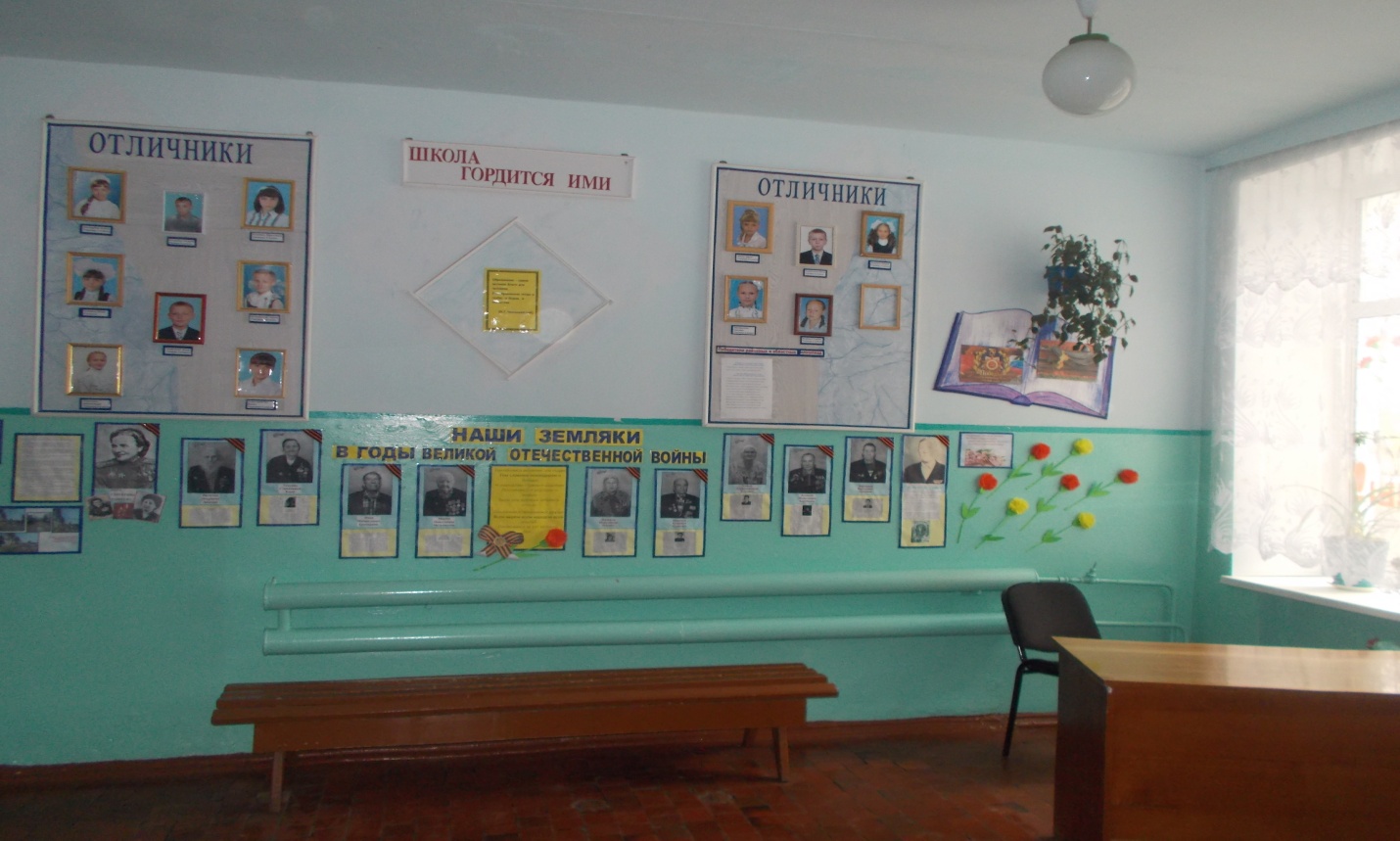 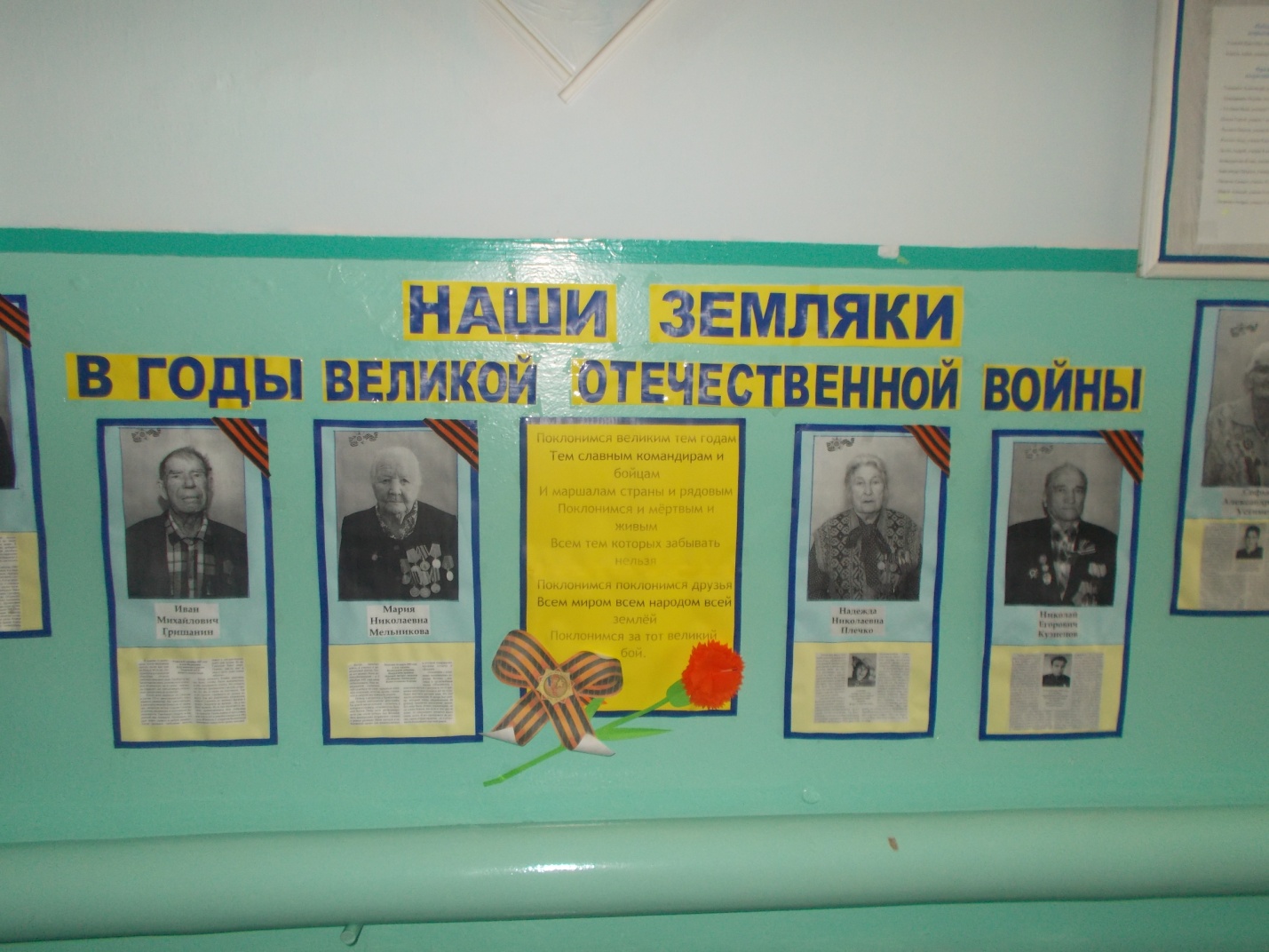 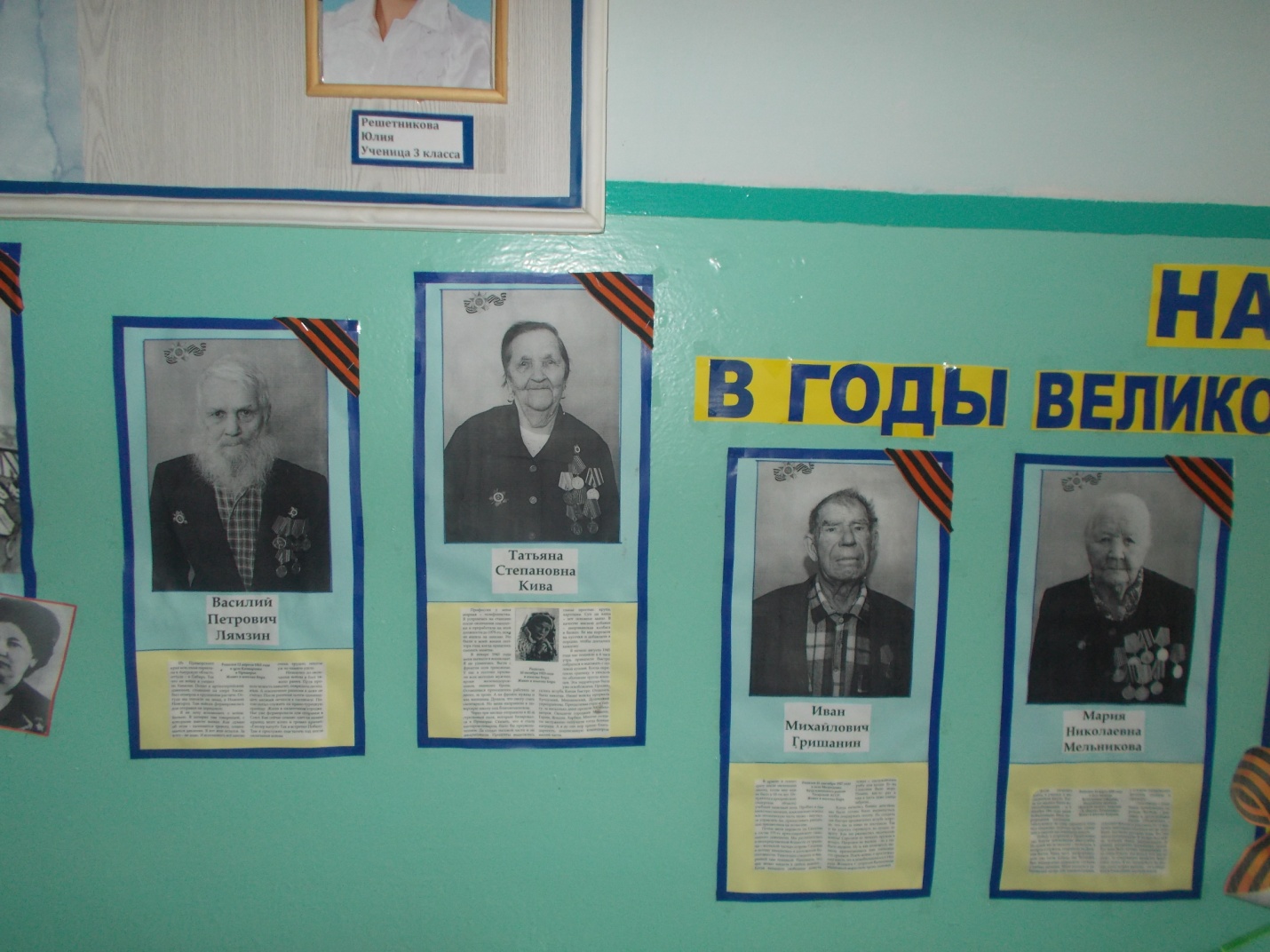 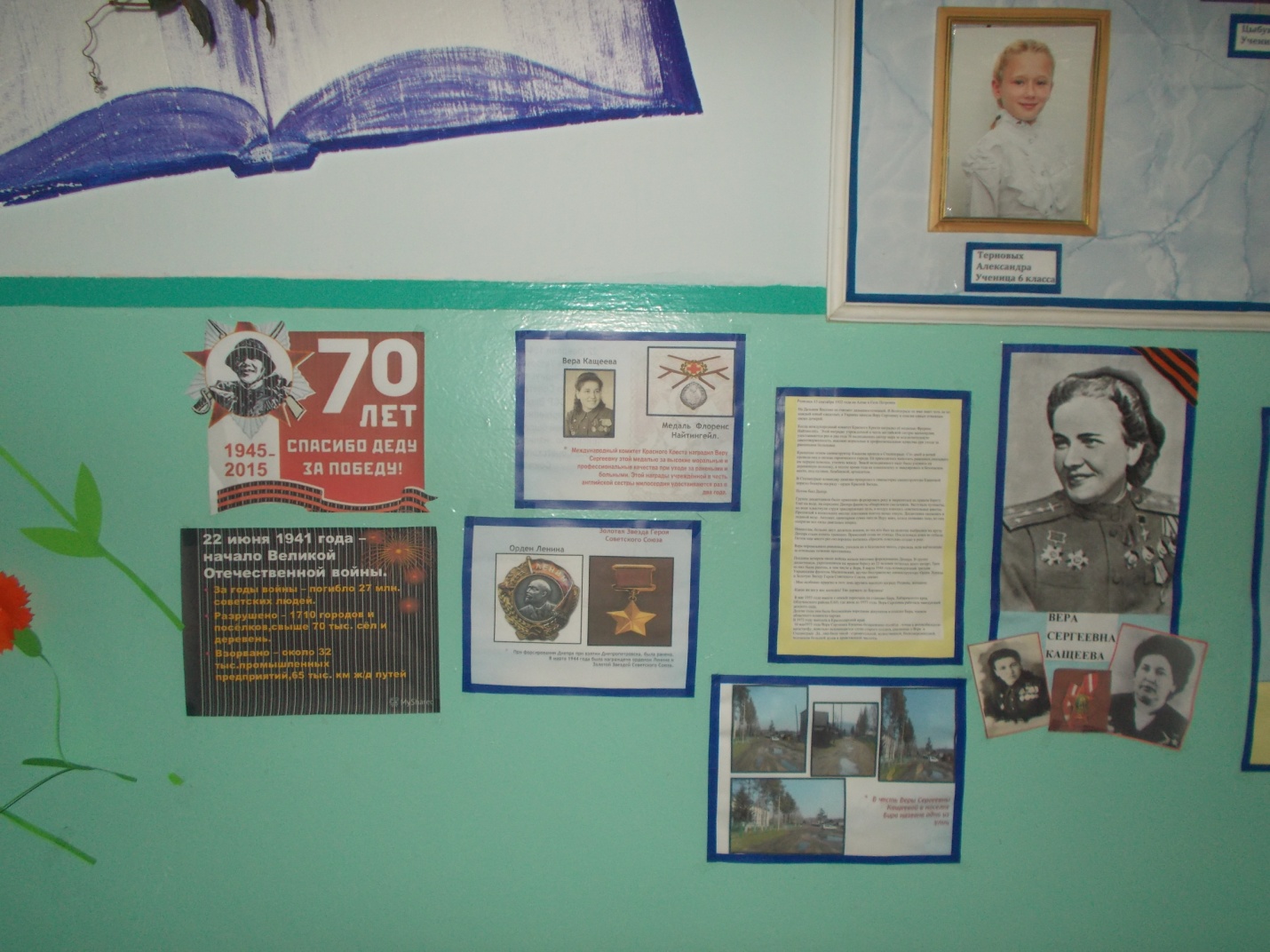 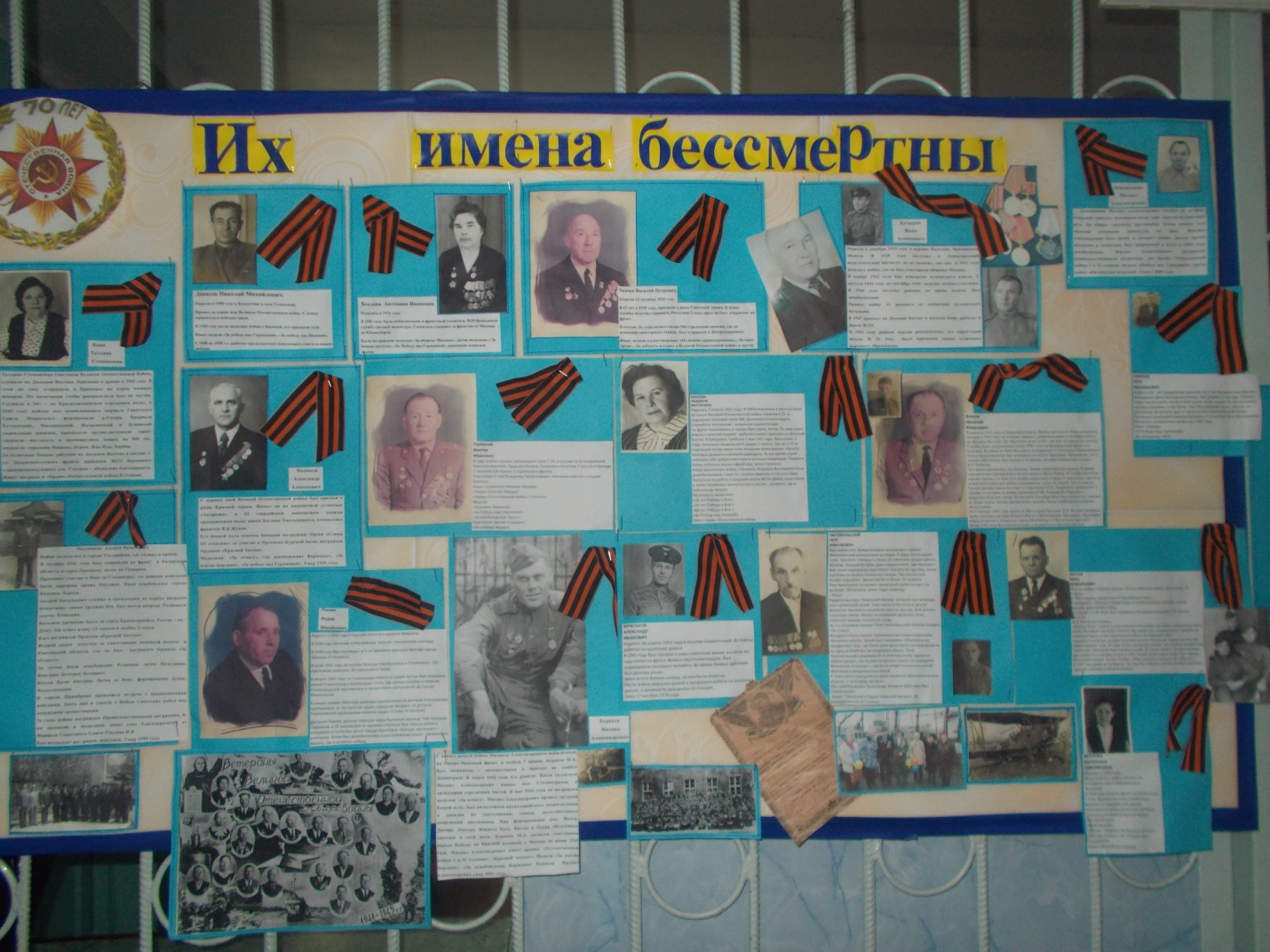 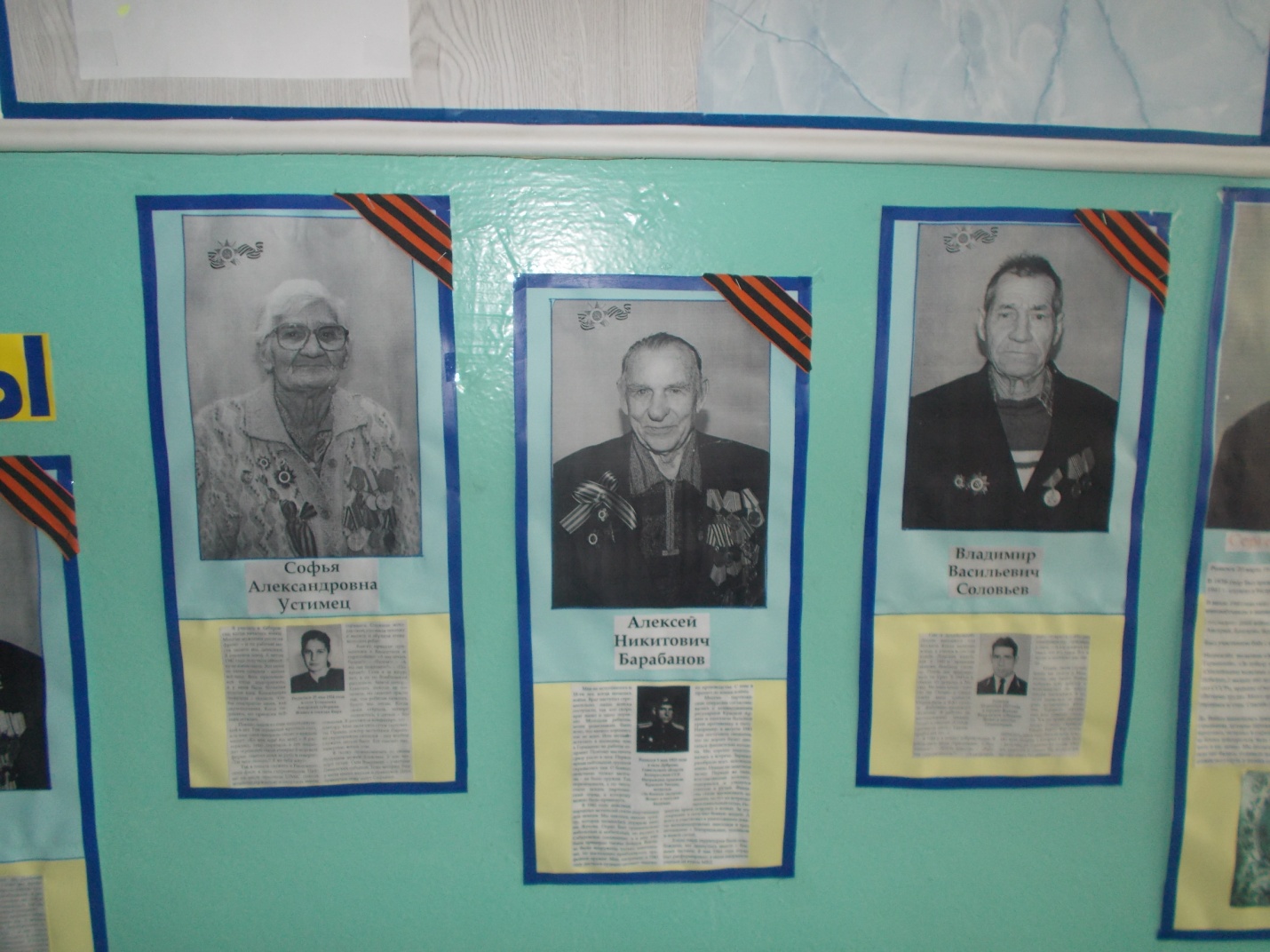 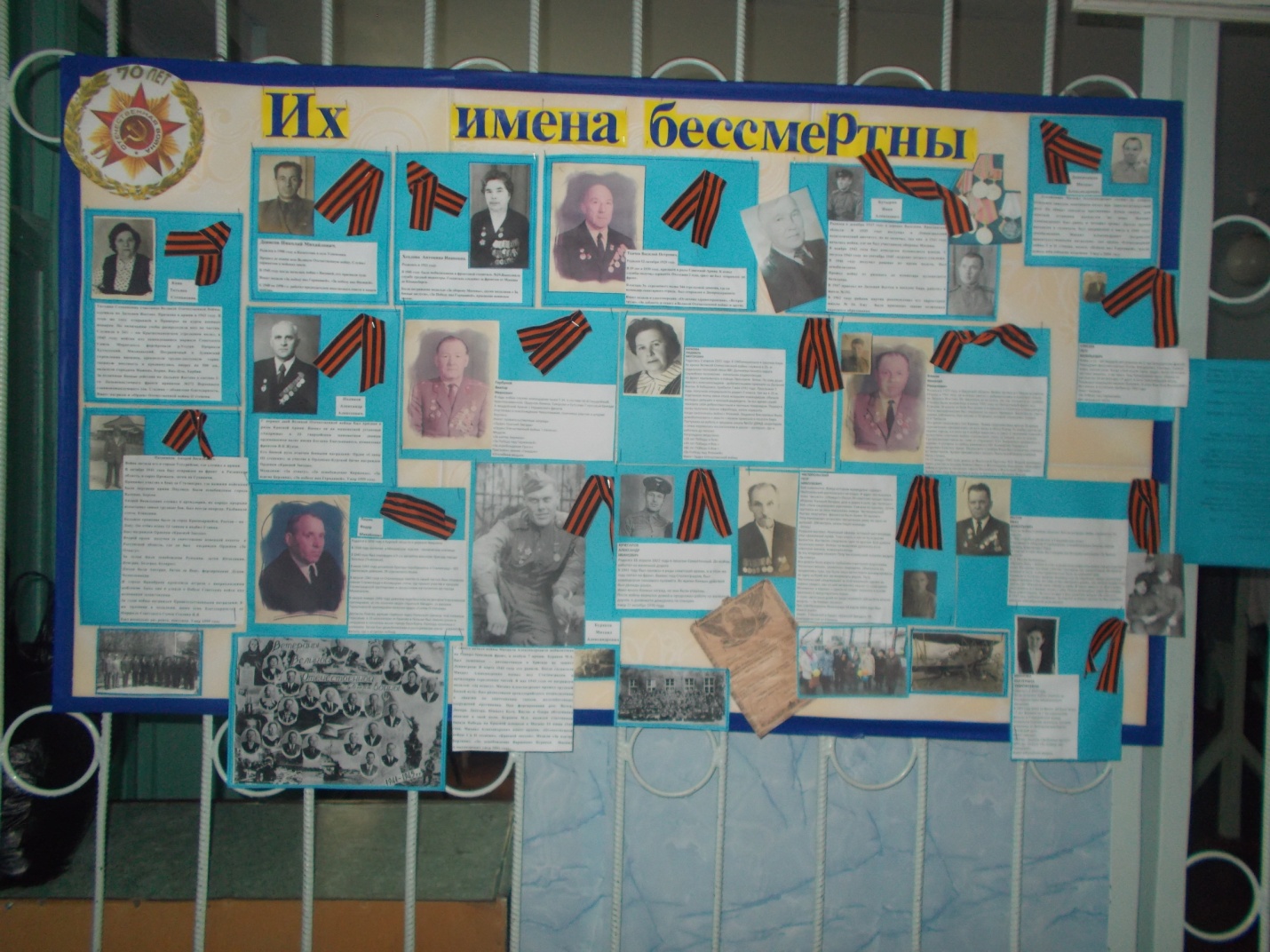 Так мы оформили сцену.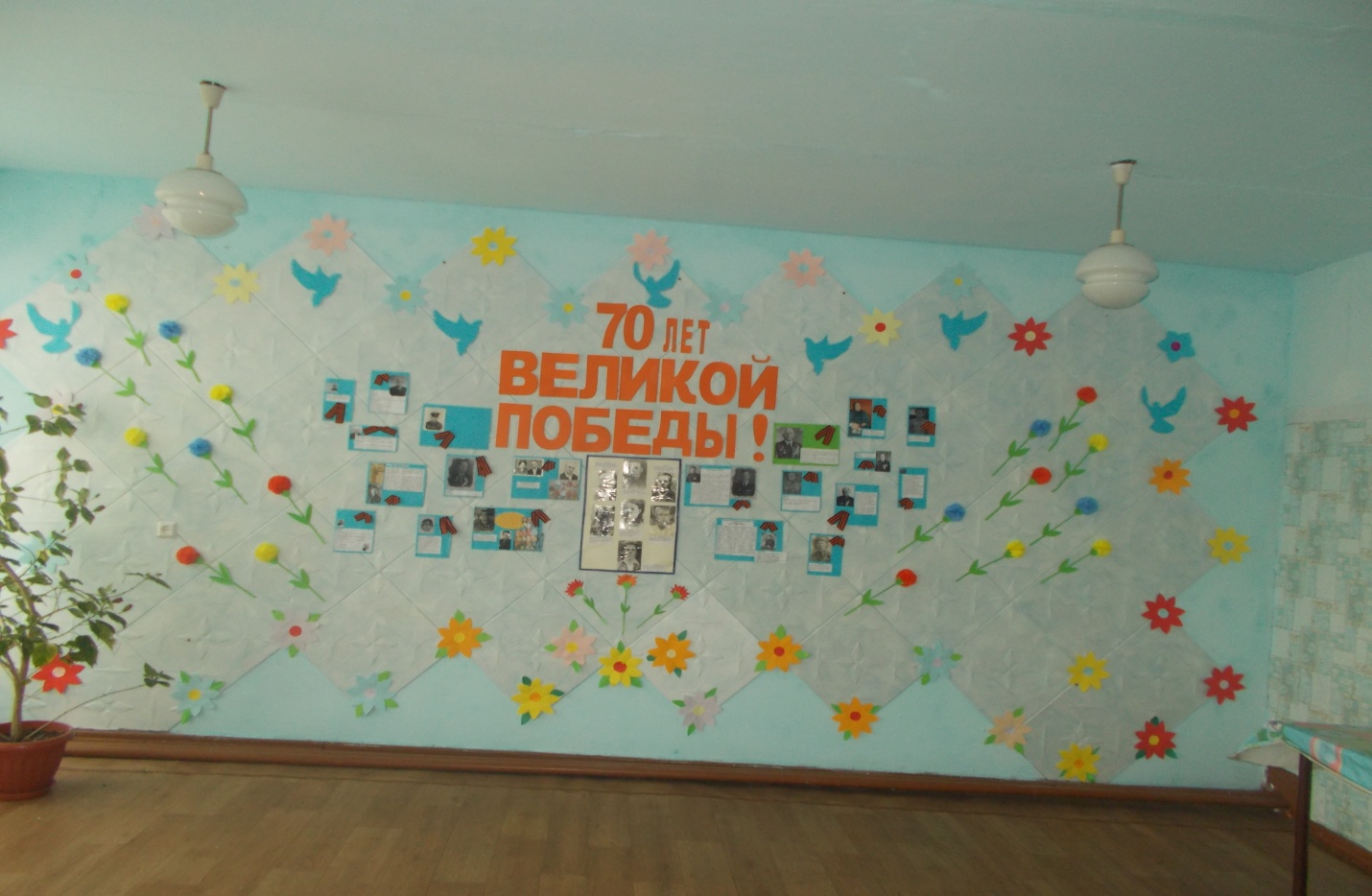 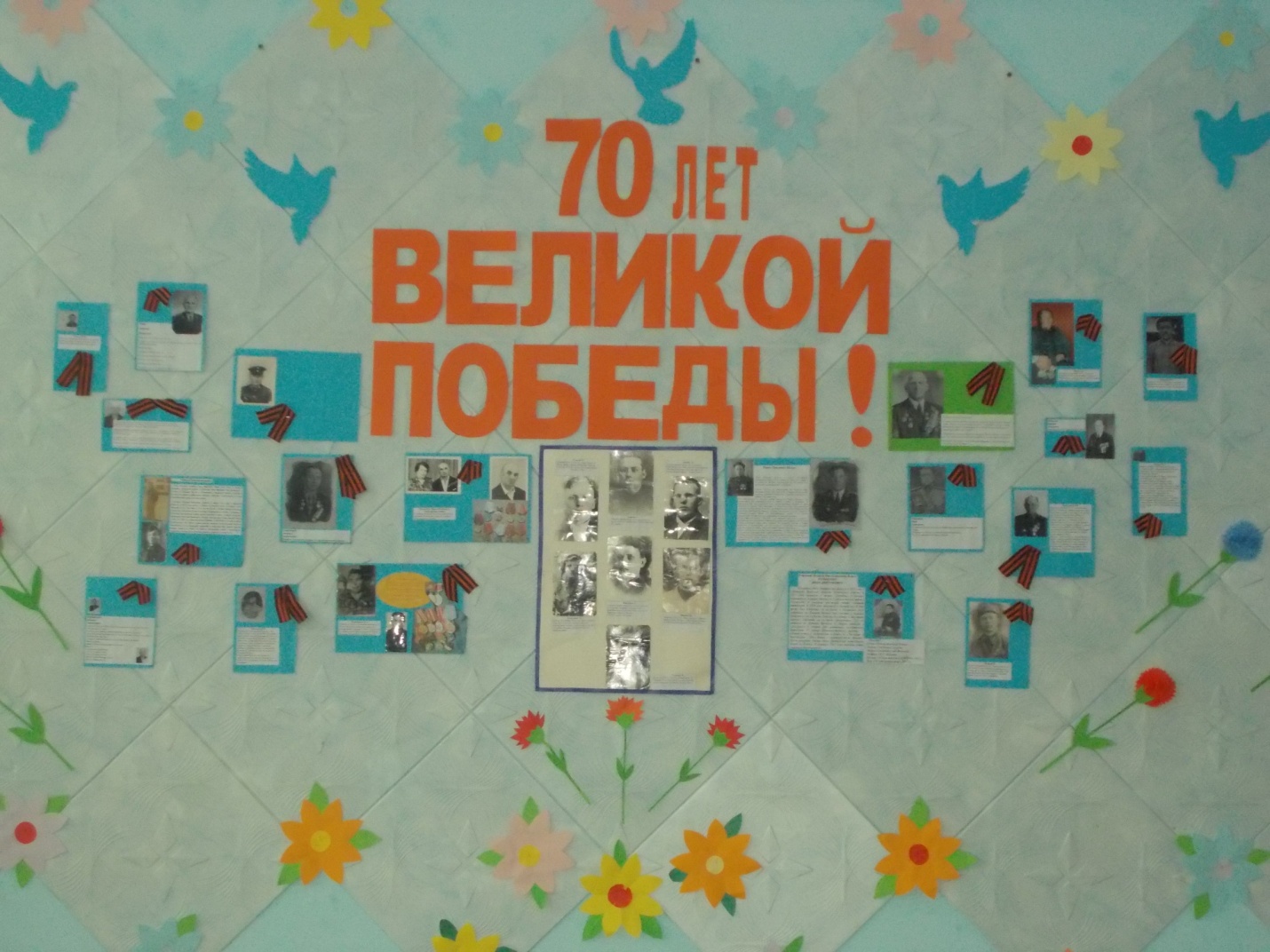 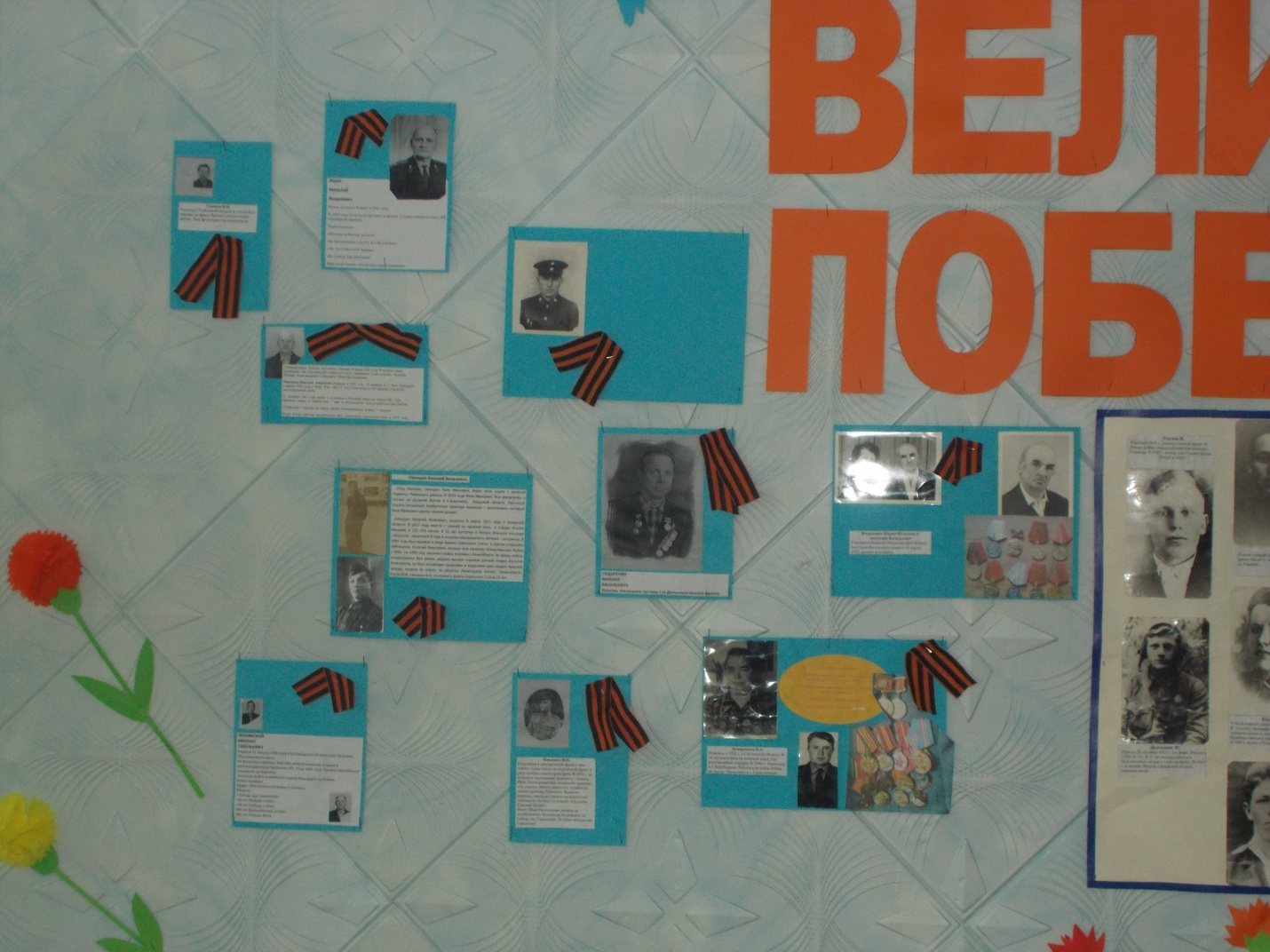 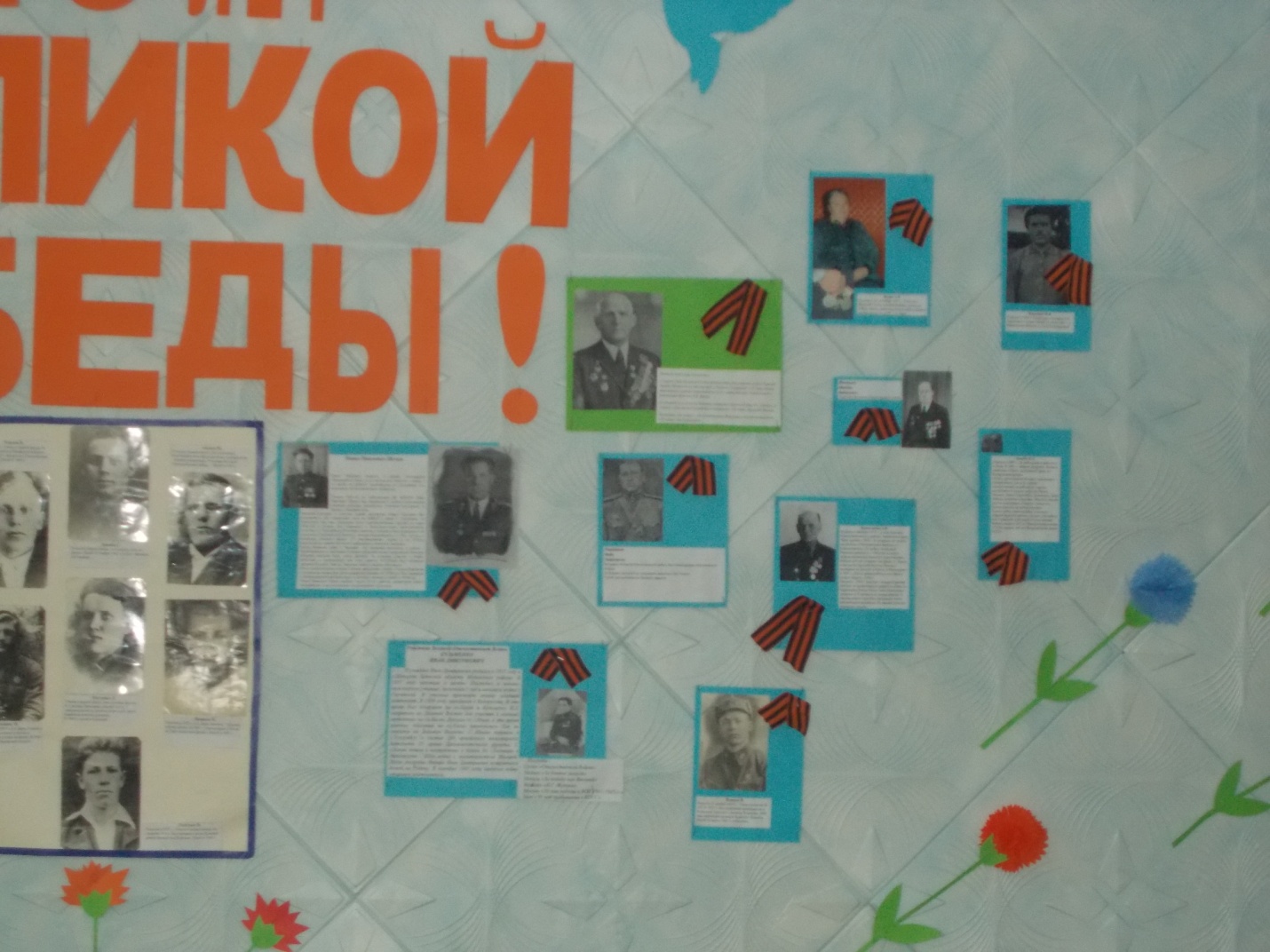 